JANUARYLittle Picasso’s - Kids Art Club**Grades 1 through 4**Saturday mornings – 9:30-10:30 a.m.$8.00 a week or $21.00 this month Baker School (Lower Level)*Classes (including supplies) *Prairie Arts Historical ParkWest of Shopko in Sheldon*PLEASE PRE-REGISTER*Call Karin at 712-324-9718January Little Picasso’s3 WEEKS OF WINTER FUN!Jan. 12     $8.00 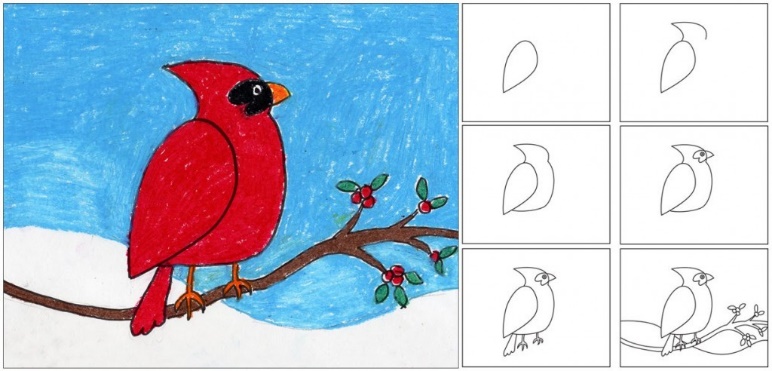 Learning to draw and finish a cardinal picture.Using markers and chalk.Jan. 19   $8.00   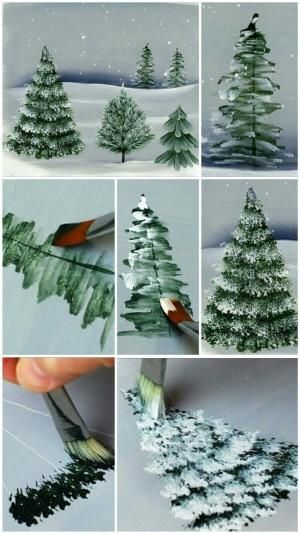 Learning to paint pictures ofEvergreen Trees In a different way.Jan. 26    $8.00   Making a beautiful star to hang in your room!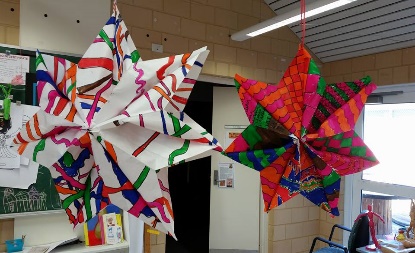 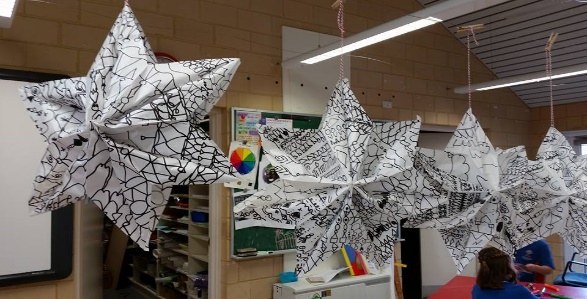 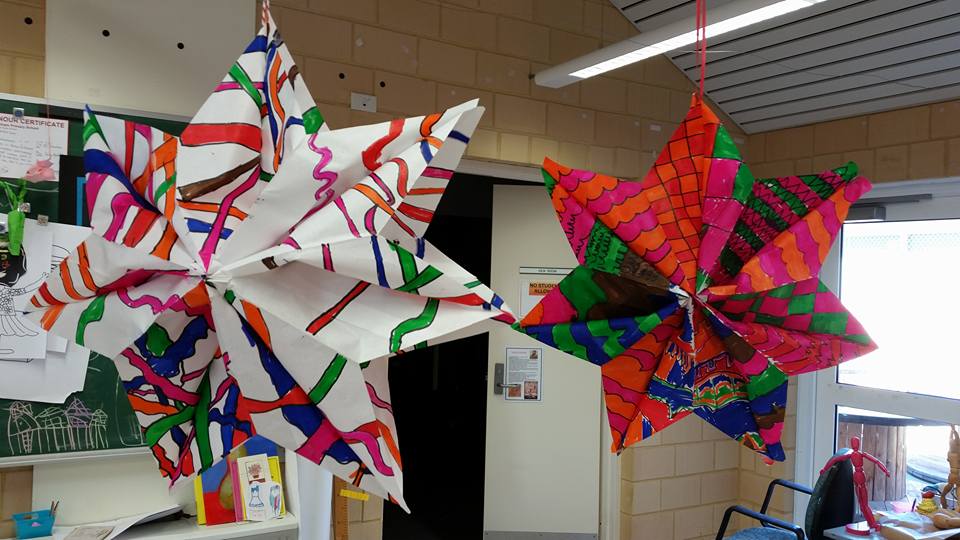 You decide what and how your star will look!